LIKOVNA UMETNOST (8. IN 9. razred)NAVODILA ZA DELO NA DOMU (14 DNI – 16.3.2020-27.3.2020)Dragi učenci!Tokrat bo naše delo potekalo malo drugače, vem, da se boste prav vsi znašli po svoje in zelo dobro.Imate 14 dni časa, da izpolnite nalogo, ki vam jo pošiljam. Sestavljena bo iz teorije (preberete/predelate snov v e-učbeniku), iz prakse in na koncu vrednotenja (tega bomo izvedli v šoli).Končna dela mi boste poslali na mejl: neli.suler@gmail.comPA ŠE NEKAJ ZANIMIVIH POVEZAV:VIRTUALNI SPREHODI PO MUZEJIH:https://www.boredpanda.com/famous-museums-offering-virtual-tours/?utm_source=facebook&utm_medium=social&utm_campaign=BPFacebook&fbclid=IwAR3nzocP-PBzR8rIyL56sWes_Zo3-MTMxftZ9mZCp6SgWo6kT4prpAjzEHMhttps://aktivni.metropolitan.si/dobro-pocutje/potovanja/ste-obticali-doma-6-slavnih-svetovnih-muzejev-po-kateri-se-lahko-sprehodite-s-kavca/Lep pozdrav vsem in upam, da se vidimo kmalu. Neli Šuler8. in 9. RAZREDKliknite na povezavo učbenikov LIKOVNA UMETNOST 8 in 9https://eucbeniki.sio.si/index.html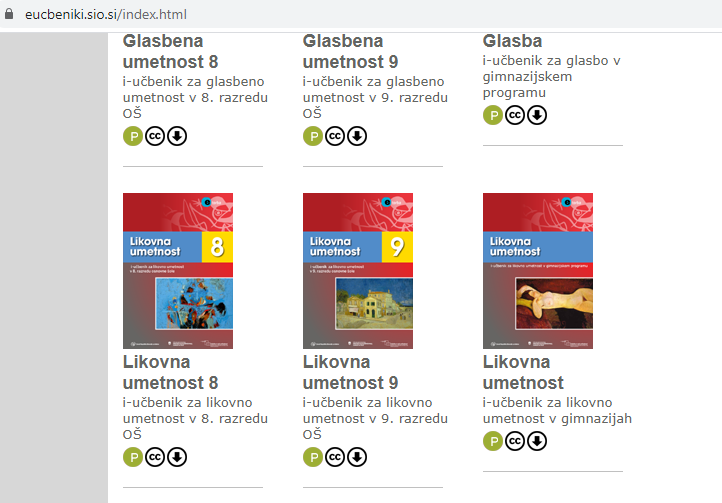 8. in 9. RAZREDKliknite na povezavo učbenikov LIKOVNA UMETNOST 8 in 9https://eucbeniki.sio.si/index.html8.RAZREDPRVI DEL: TEORIJAPrebrali/ponovili/rešili boste naloge poglavjaSLIKARSTVO (strani: 38-52) Barvni kontrasti, poudarek na količinskem barvnem kontrastu in tonsko slikanje9. RAZREDPRVI DEL: TEORIJAPrebrali boste strani poglavja in rešili nalogeSLIKARSTVO,poglavje ABSTRAKCIJA (strani:33-39)DRUGI DEL: PRAKSAVaša naloga je naslednja. Preštudirali ste področje slikarstva. Izvedli boste fotografije, kjer bo vidna ena barvna zakonitost:Toplo-hladni kontrastKomplementarni kontrastKoličinski kontrast Svetlo-temni kontrastToni ene barveMotivi so lahko najrazličnejši: portret, tihožitje, arhitektura, interier, pokrajina, žanr, umetniška fotografija. Fotografijo opremite z lik. zakonitostjo in svojim imenom ter razredom.Pošlješ do 27. 3. 2020 na mejl: neli.suler@gmail.comFotografije bom pregledala in shranila. Ko se vidimo, jih bomo natisnili, naredili vrednotenje in jih razstavili. Če se ne vidimo po 14 dneh, dobite spet novo nalogo Če je karkoli nejasnega, mi lahko pišete. DRUGI DEL: PRAKSAVaša naloga je naslednja. Preštudirali ste področje slikarstva, abstrakcijo.Ustvarite s katerikoli tehniko svojo abstraktno sliko/risbo (svinčnik, barvice, flomastri, tempere, kolaž, časopisni papir,…)Malo za zabavo:Poskusi raziskati to stran:http://www.stephen.com/mondrimat/Reši vaje iz različnih likovnih smeri, malo za zabavo:https://interaktivne-vaje.si/glasba_umetnost/likovna_umetnost.html